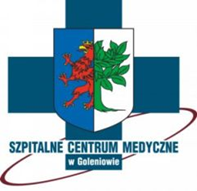 Informujemy, iż Szpitalne Centrum Medyczne w Goleniowie sp. z o.o. prowadzi edukację pacjentów w ramach następujących programów edukacyjnych:- choroby tarczycy,- nadciśnienie tętnicze,- hiperurykemia,                                                                                                       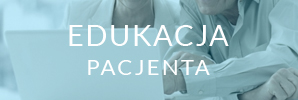 - atopowe zapalenie skóry (AZS),- choroba wrzodowa żołądka,- cukrzycy,- edukacja przedporodowa od 21 tygodnia ciąży.